School Council Minutes October 2, 2023, AGMIn Attendance: Barb Musgrove, Stacey Swanson, Judy Leyden, Jolene Rickson, Jack Molyneux, Cheyenne Caton, Erin Dorman, Cori Thompson, Christina Theroux, Damon Theroux, Laurice Pajunen, Amanda Charlton, Kailey Tiefenbach, Bianca Langlois, Kirsti Sarrarzin, Lesley Campbell, Wafaa Abdullah, Carly Kelly, Lein Price Land acknowledgment by Ayanna AbdullahTeam meeting attendance: Fiona BrayMeeting called to order at 6:13 pm by Barb MusgroveWelcome and IntroductionsApproval of a September 11, 2023, Agenda and September 11, 2023 Meeting Minutes is given. Approval of Agenda is given. 	Administration Report: Stacey Swanson & Judy LeydenReview Ethical Code of Conduct for Parent Council with the new school year. Adapted from Red Deer Lake School and for new and returning parents. Staffing update – numbers are down across the division. C Ian McLaren numbers are down. Ms. Ireland’s will not be retained past October 31, 2023. – gr 5/6 and Allison Peck as Ed. Assistant will not be retained. Cougar bucks can be used on days to fill in Hot lunch vacancy (chips, pop etc.)Question about Catholic division and what our enrollment numbers are in comparison. Catholic numbers are higher. However, OHS numbers are higher. Some ebb and flow with enrollment. Thank you’s – Support Terry Fox, School Council, flag football, cross-country coaches, and community support to celebrate open house and meet the teacher was well attended. IPAD purchase made – thank you school council. High School students will be referring flag football home game.Upcoming dates –Oct 4 flag football at CIMOct. 5 Picture Day and cross-country race - SpitzeeOct 6 Student MattersOct 9 – No schoolOct 10-13 Fire safety week Oct 12 Percy Pegler OkotoksOct 13 Book fair, Fire Department tour and Grade 5 band booster with Foothills BrassOct 18 Flag Football Tournament at HighwoodOct 20 School pd dayNov 6 School CouncilNov 8-9 Learner Conference Nov 3-9 Alien in Line SkatingNov 13-17 Reading BreakQuestion ask in regard to Ms. Ireland leaving – Who will fill the curriculum vacancy? Who will be teaching French and literacy/numeracy? A: Work will be taken over by Ms. Hewko and Judy Leyden. Trustee Report: Jack Molyneux       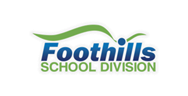  We honour the spirit, life, and lessons this land and its ancestors teach us. We acknowledge the traditional territories of the Siksika, Piikani, Kainai, Tsuut’ina, and Îyârhe Nakoda and the Metis Nation Region 3. Advocacy page on Foothills School Division web page to voice concerns and offer solutions.Know Okotoks is in need of public schools, especially Sr. High school. Bussing will be an issue. Cost of buying new busses and staffing bus drivers. Budget – no surplus, in deficit. Budget – teachers, maintenance, bussing, electricity, support staff – need money or possibility of larger class sizes with less resources. Question regarding boundary for Diamond Valley – are students eligible to go to either school? A: No, there are boundaries in place. Questions regarding justification for going to another school out of district. Is there a tracking system in place to ask why students come and go? A: No,  students go to programs that appeal to them (esp. High School)https://foothillsstorage.blob.core.windows.net/media/Default/medialib/footnotes-2023-02_final.85350a12326.pdf*For more information visit their website at https://www.fsd38.ab.ca/Board.php AGM ElectionChair position –Call on nomination for Chair position. – Amanda Charlton and Laurice Pajunen Second call for anyone running for Chair position – none.Third call for anyone running for Chair position – none. Voting cards by secret ballot – Jack Molyneux counted the votes, and the winner is Amanda Charlton. Vice Chair - Call on nomination for Vice Chair position – Kailey TiefenbachSecond call for anyone running for Vice Chair -none.Third call for anyone running for Vice Chair – none. 	By Acclamation Kailey Tiefenbach is the Vice Chair. Treasuer Call on nomination for Treasurer – Wafaa Abdullah – disclaimer only 1 year position for Wafaa.Second call for anyone running for Treasurer – none.Third call for anyone running for Treasurer – none. By Acclamation Wafaa Abdullah is the Treasurer. SecretaryCall on nomination for Secretary - Erin Dorman Second call for Secretary – none.Third call for Secretary – none.By Acclimation Erin Dorman is the Secretary. No Directors at this time. Non- voting position of hot lunch coordinator has been accepted by Bianca Langlois with assistance by Cheyanne Caton. Jolene Rickson made a motion that the ballots for Chair position be destroyed. Barb Musgrove seconded the motion.Adjourn meeting @ 7:17 pm Next meeting: November 6, 2023Friends of CIM School Society MinutesOctober 2, 2023, AGMIn Attendance: Barb Musgrove, Cheyanne Caton, Stacey Swanson, Judy Leyden, Jolene Rickson, Erin Dorman, Cori Thompson, Bianca Langlois, Laurice Pajunen, Christina Theroux, Damon Theroux, Amanda Charlton, Kailey Tiefenbach, Kirsti Sarrarzin, Lesley Campbell, Wafaa Abdullah, Carly Kelly, Lein Price Team meeting via zoom: Fiona Bray Meeting called to order at 7:18 pm by Barb Musgrove Approval of September 11, 2023, Meeting Minutes and September 11, 2023 Agenda is given. All in favour, agreed. No amendments.Acclimation for all positionsChair position- Acclaimed Amanda CharltonVice Chair- Acclaimed by Kailey TiefenbachTreasurer – Acclaimed by Wafaa AbdullahSecretary – Acclaimed by Erin DormanVolunteer position: Hot lunch – Bianca Langlois, Laurice Pajunen and Cheyanne CatonTreasurer’s Report: Barb MusgroveBalance Sheet as of August 31, 2023.Assets –	Cash on hand - $0.00	Casino Account - $20,304.48	Community Spirit Account - $42,518.06Total Cash and Cash Equivalent - $62,822.54	Accounts Receivable (A/R) - $0.00	Total Accounts Receivable - $0.00Total Current Assets - $62,822.54Total Assets - $62,822.54Liabilities and Equity –	Accounts Payable (A/P) - $3,760.00Total Accounts Payable - $3,760.00	AGLC Restricted Future Funds - $0.00Total Current Liabilities - $3,760.00 	Non-Current Liabilities – 		Accruals and Deferred Income - $0.00		Future Reserves – $0.00Total Non-current Liabilities - $0.00Total Liabilities - $3,760.00	Equity		Opening Balance Equity - $0.00		Retained Earnings - $58,106.07		Profit for the year - $956.47Total Equity - $59,062.54Total Liabilities and Equity - $62,822.54Adjourn meeting @ 7:27 pm Next meeting is November 6, 2023.